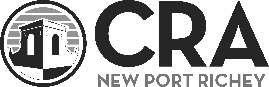 NOTICE OF PUBLIC MEETING CITY OF NEW PORT RICHEY’SCOMMUNITY REDEVELOPMENT AGENCY PLAN UPDATENotice is being provided that the City of New Port Richey Community Redevelopment Agency (C.R.A.) will be hosting Community meetings regarding the C.R.A. Redevelopment Plan on Wednesday, December 7, 2022 and Wednesday, January 11, 2023 at the New Port Richey Public Library, 5939 Main Street, New Port Richey, Florida, 34652.  The focus groups have scheduled times and the Mayor and City Council members may be in attendance in addition to members of the City’s advisory boards and committees. If you have interest in being a part of a focus group you can contact, MarketingManagement@cityofnewportrichey.or by December 1, 2022 for December 7, 2022 meeting and by January 2 2023 for the January 11, 2023 community meeting. The meeting schedule is as follows:Wednesday, December 7, 2022:5:30 p.m. until 6:30 p.m. in the River RoomCommunity Meeting for public input (one or more members of the City’s Advisory Boards,  C.R.A. Board of Directors/City Council may be present)Wednesday, January 11, 2023:5:30 p.m. until 6:30 p.m. in the River RoomCommunity Meeting for public input (one or more members of the City’s Advisory Board and C.R.A. Board of Directors/City Council may be present)All meetings are open to the public. In accordance with the Americans with Disabilities Act of 1990 and Florida Statutes Section 286.26, all persons with disabilities requiring special accommodations to participate in this meeting should contact the City Clerk at 727-853-1021 not later than four days prior to this proceeding.Judy Meyers, CMCCity ClerkCity of New Port Richey